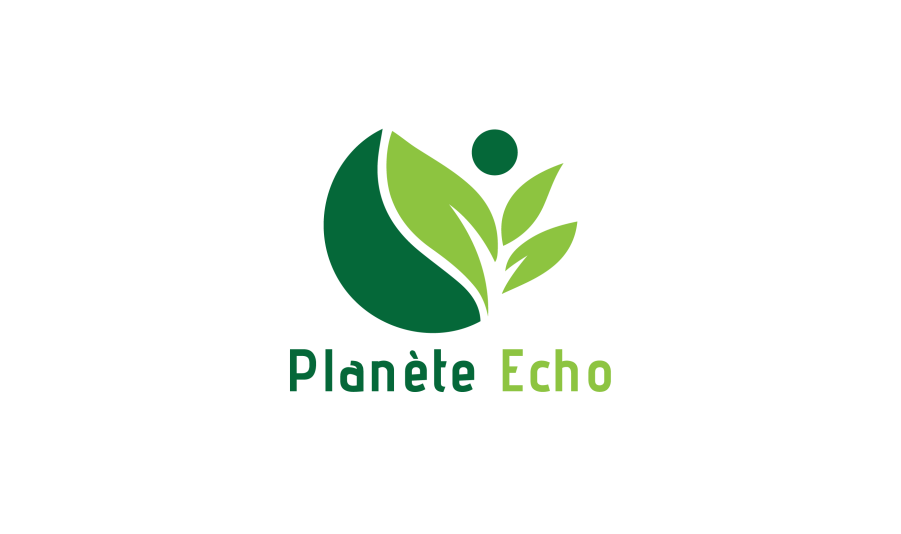 Sylvie VojtekRte de la Prela 2201609 Fiiaugèrese-mail : sylvie.vojtek@planete-echo.chwww.planete-echo.chtél. 076-439.04.50Nom de l’entrepriseAdresseTéléphoneCourrielPersonne responsableFormule Team building souhaitéeNombre de collaborateursDate prévueLocauxInternesExternesPériodeMatinéeAprès-midiHoraire souhaitéRepasRepas de midiApéro de départNombre et particularités pour le repasAvec produits carnésVégétariensSans produits laitiersAllergies BoissonsEauEau et vins (blanc et rouge)Remarques, précisionsLieu, dateSignature